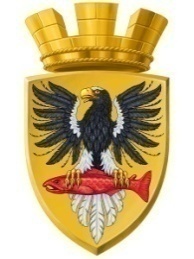                           Р О С С И Й С К А Я   Ф Е Д Е Р А Ц И ЯКАМЧАТСКИЙ КРАЙП О С Т А Н О В Л Е Н И ЕАДМИНИСТРАЦИИ ЕЛИЗОВСКОГО ГОРОДСКОГО ПОСЕЛЕНИЯот  26.04.2017						№ 396-п        г. Елизово	В соответствии с Федеральным законом от 06.10.2003 № 131-ФЗ «Об общих принципах организации местного самоуправления в Российской Федерации», Уставом Елизовского городского поселения, государственной программой Камчатского края «Энергоэффективность, развитие энергетики и коммунального хозяйства, обеспечение жителей населенных пунктов Камчатского края коммунальными услугами и услугами по благоустройству территорий на 2014-2018 годы, утвержденной постановлением Правительства Камчатского края от 29.11.2013 № 525-П (с изменениями)ПОСТАНОВЛЯЮ:Внести в  Порядок, условия трудового участия собственников помещений в многоквартирных домах, собственников иных зданий и сооружений, расположенных в границах дворовой территории, подлежащей благоустройству, утвержденный постановлением администрации Елизовского городского поселения от 13.03.2017 № 196-п следующие изменения: п.1 изложить в следующей редакции:«1. Настоящий Порядок разработан в целях реализации муниципальной программы «Формирование современной городской среды в Елизовском городском поселении на 2017 год» (далее – муниципальная программа) и определяет условия участия в трудовой (неденежной) форме собственников помещений в многоквартирных домах, собственников иных зданий и сооружений, расположенных в границах дворовой территории (далее - заинтересованные лица) в реализации мероприятий по благоустройству дворовых территорий».1.2. п.2 изложить в следующей редакции:	«2. Реализация мероприятий по благоустройству дворовых территорий осуществляется в 2017 году заинтересованными лицами в форме трудового участия».Управлению делами администрации Елизовского городского поселения опубликовать (обнародовать) настоящее постановление в средствах массовой информации и разместить в информационно-телекоммуникационной сети «Интернет» на официальном сайте администрации Елизовского городского поселения.Настоящее постановление вступает в силу после его опубликования (обнародования).Контроль за исполнением настоящего постановления оставляю за собой.Глава администрацииЕлизовского городского поселения 					Д.Б. ЩипицынО внесении изменений в постановление администрации Елизовского городского поселения от 13.03.2017 № 196-п «Об утверждении Порядка, условий трудового участия собственников помещений в многоквартирных домах, собственников иных зданий и сооружений, расположенных в границах дворовой территории, подлежащей благоустройству»